NAGYKOVÁCSI NAGYKÖZSÉG ÖNKORMÁNYZATEGÉSZSÉGÜGYI ÉS SZOCIÁLIS BIZOTTSÁGELNÖKEMEGHÍVÓ Nagykovácsi Nagyközség ÖnkormányzatánakEgészségügyi és szociális bizottság  üléséreAz ülés helye: 		Öregiskola Közösségi Ház és KönyvtárIdőpontja: 		2018. január 22. (hétfő) 16 óra 45 percNapirend:Nyílt ülés:Beszámoló a Lenvirág Bölcsőde és Védőnői Szolgálat 2017. évi tevékenységéről és a bölcsőde nyári nyitvatartási rendjéről E – 4Előterjesztő: Kiszelné Mohos Katalin polgármesterElőadó: Grégerné Papp Ildikó osztályvezetőTárgyalja: EÜBNagykovácsi, 2018. január 18.Dr. Szabó András s.k.             elnök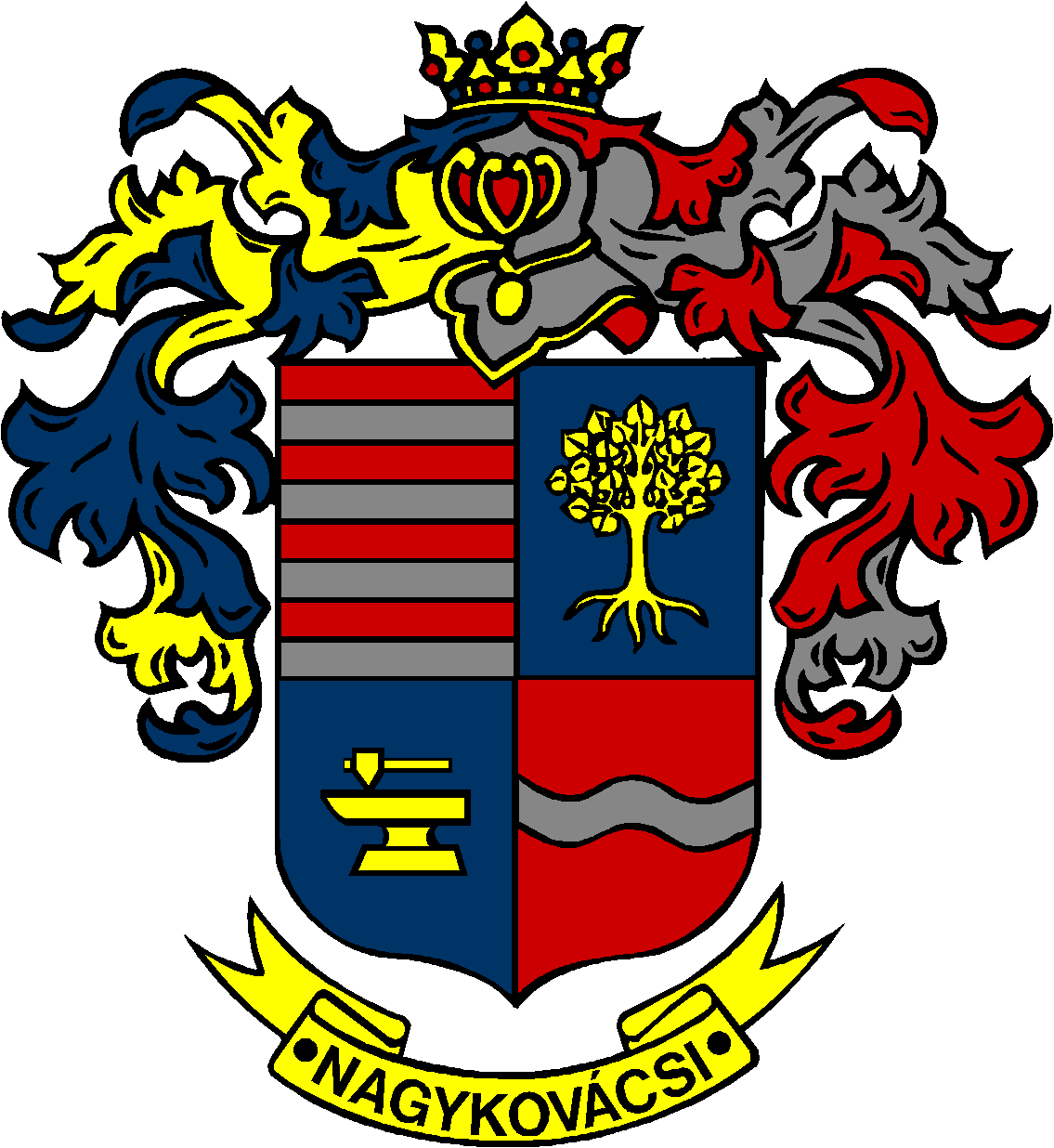 